Summer Newsletter 2020-21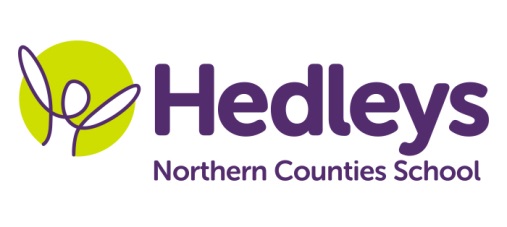 Hadrian ClassDear Parents and Carers,We hope you have all enjoyed the Easter holiday period and the children are looking forward to a new term of learning at Northern Counties!We will be continuing our full timetable with lots of exciting opportunities for learning as the nation moves towards the lifting of lockdown restrictions. We hope to be spending more time outside enjoying the sunshine when it occurs and participate in a wide range of activities organised by staff.In English, we are beginning a new topic – Myths and Legends – with a focus on the legendary exploits of King Arthur and the Knights of the Round Table. This is a very exciting topic for us as we will look to explore medieval England and learn about Kings and Queens, Knights and Squires, witches and dragons and all manner of mythical beasts.  Each child will look to create their own characters in the Arthurian style and star them in their own legendary quest! For Maths, we will complete our learning on fractions from last half term and then move onto learning how to use multiplication and division whereas others will be focusing on number and place value up to 50. In other subjects, we will be looking at Ancient Egypt in History while in RE, we will learn more about Christianity and the Bible. We will also continue to learn about the world of work in Careers and investigate the world of social media and the internet in RSE. Maria Mawdesley, Sam, Lauren and Claire will continue their work with the children in IT, DT, Art and BSL respectively.We are very excited to have the opportunity to really sink our teeth into these topics after a difficult year and we hope to end the year on a happy note with plenty of positive learning experiences for the children. As ever, if there is anything you wish to discuss, feel free to contact us and we will do our best to help.Best wishesCallum and the Hadrian class teamClass TeacherOTSALTCallum Fox     callum.fox@percyhedley.org.uk Julie Osbornej.osborne@percyhedley.org.uk Catrin JonesCatrin.jones@percyhedley.org.uk 